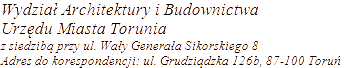 WYKAZ DECYZJI O ŚRODOWISKOWYCH UWARUNKOWANIACH 6220.11ROK 2023259.11.202314/2023 22.05.2023Budowa osiedla budynków mieszkalnych wielorodzinnych przy ul. Jana Michała Hubego w Toruniu.dz. nr 200/3 obr. 30 dz. nr 190, 191/11, 200/1, 200/2, 201, 202/2 obr. 30Brak potrzeby przeprowadzenia oceny oddziaływania przedsięwzięcia na środowisko Przedsiębiorstwo Inwestycyjne BUD-TECH sp. z o.o. ul. szosa Chełmińska 98, Toruń2622.11.20234/2023 16.02.2023Budowa instalacji do dystrybucji produktów naftowych i substancji w ramach projektowanej stacji paliw przy ul. Szosa Lubicka 24 w Toruniu ( dz. nr 130/15 obr.57).dz. nr obr. 56 – dz. 190/4, 190/5, 190/6, 191/4, 191/5, 191/6, 196/4, 196/6, 196/9, 196/10, 196/11, 196/12, 197/4, 197/5, 197/6, 197/7, 197/8, 206, 213, 214/2, 214/4, 214/5, 221, 222, 223, 224, 225, 235/2, 224, 225, 235/2, 236, 243/2, 243/3, 244/1, 244/2, 243/4, 243/5, 246, 248/2, 249, 250, 
obr. 57 – dz. 127/3, 127/4, 127/5, 127/6, 127/8, 127/9, 127/10, 127/11, 128/1, 128/2, 128/5, 128/6, 128/7, 128/8, 129/1, 129/2, 130/2, 130/4, 130/5, 130/6, 130/7, 130/8, 130/9, 130/13, 130/14, 130/16, 130/17, 170/2, 220,Brak potrzeby przeprowadzenia oceny oddziaływania przedsięwzięcia na środowisko Polski Koncern Naftowy ORLEN S.A. ul. Cemików 7 09-411 Płock